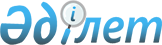 О льготном медицинском обеспечении отдельных категорий и лиц населения Республики Казахстан
					
			Утративший силу
			
			
		
					Приказ Министра здравоохранения Республики Казахстан от 25 января 1993 г. N 29. Зарегистрирован в Министерстве юстиции РК 3.10.1995 г. за N 104. Утратил силу приказом и.о. Министра здравоохранения Республики Казахстан от 8 июня 2009 года N 297      Сноска. Утратил силу приказом и.о. Министра здравоохранения РК от 08.06.2009 N 297.       В целях социальной защиты инвалидов, незащищенных групп населения и лиц, страдающих отдельными видами заболеваний, Правительством Республики Казахстан осуществлен ряд мер, направленных на охрану здоровья, профилактику и создания условий, позволяющих им вести полноценный образ жизни, приняты Закон  "О социальной зашищенности инвалидов в Казахской ССР", Государственная программа по обеспечению социальной защиты инвалидов в Республике Казахстан на 1992-1995 гг., Закон  "О социальной защите граждан, пострадавших вследствие экологического бедствия в Приаралье", постановление Кабинета Министров Республики Казахстан от 4.11.92 г. N 939 "О либерализации розничных цен на все виды лекарственных средств и изделий медицинского назначения" и Указа Президента Республики Казахстан от 4.12.1992 г. "О мерах по социальной поддержке многодетных семей".  

      Для улучшения медицинского обеспечения инвалидов Великой Отечественной войны, воинов-интернационалистов, семей погибших военнослужащих, инвалидов труда, инвалидов детства, граждан, пострадавших вследствие Чернобыльской катастрофы, экологического бедствия в Приаралье, и лиц, страдающих отдельными видами заболеваний приказываю:  

      1. Начальникам управлений (отделов) здравоохранения областных, Алма-Атинской, Ленинской городских администраций, директорам научно-исследовательских институтов, ректорам медицинских институтов, генеральным директорам РПО "Фармация", РПТО "Медтехника", республиканского предприятия "Медснаб" принять к руководству и исполнению объявленные директивные документы по социальной защищенности инвалидов в Республике Казахстан.  

      2. Начальникам управлений (отделов) здравоохранения областных, Алма-Атинской, Ленинской городских администраций осуществлять реализацию прав и льгот в медицинском и лекарственном обеспечении инвалидов и участников Отечественной войны, воинов-интернационалистов, семей погибших военнослужащих, инвалидов труда и детства, граждан пострадавших вследствие Чернобыльской катастрофы, экологического бедствия в Приаралье, и лиц, страдающих отдельными видами заболеваний, в соответствии с приложениями NN 1, 2, 3, 4 настоящего Приказа.  

      3. Считать утратившими силу:  

      3.1. Приказ Минздрава СССР N 194 от 17.02.83 г. "О бесплатной выдаче медикаментов отдельным категориям больных, находящихся на амбулаторном лечении".  

      3.2. Приказ МЗ СССР N 422 от 22.04.81 г. "Об утверждении перечня медицинских препаратов, подлежащих бесплатной выдаче больным гипофизарным нанизмом и сахарным диабетом".  

      3.3. Приказ МЗ СССР N 1015 от 03.09.84 г. "О мерах по дальнейшему улучшению медицинской, лекарственной и санаторно-курортной помощи инвалидам Отечественной войны, инвалидам, приравненным к ним по льготам, участникам Великой Отечественной войны и семьям погибших военнослужащих".  

      3.4. Приказ МЗ СССР N 1326 от 14.11.85 г. "О порядке применения пунктов 2 и 3 постановления ЦК КПСС, Совета Министров СССР и ВЦСПС от 14 мая 1985 г. N 436 "О порядке отпуска медикаментов для амбулаторного лечения пенсионеров из числа военнослужащих, рабочих, служащих и колхозников, получающих пенсии по старости, инвалидности или по случаю потери кормильца в минимальных размерах".  

      3.5. Приказ МЗ СССР N 660 от 14.05.86 г. "О мерах по дальнейшему улучшению условий жизни инвалидам с детства".  

      3.6. Приказ Минздрава СССР N 1001 от 03.09.87 г. "О первоочередных мерах по улучшению здравоохранения в стране в 1988-1990 гг.".  

      3.7. Письмо МЗ СССР от 5.03.88 г. N 06-9/68-9 "О бесплатном и льготном отпуске лекарств".  

      3.8. Приказ МЗ СССР N 464 от 09.06.88 г. и письмо МЗ СССР от 20.07.88 г. N 133-2/18-23 "О дополнительных мерах по улучшению медицинского обеспечения ветеранов войны и труда".  

      3.9. Приказ МЗ СССР от 05.08.88 г. "О мерах по улучшению медицинского обеспечения воинов-интернационалистов".  

      3.10. Приказ МЗ СССР N 559 от 29.09.89 г. "О неотложных мерах по улучшению пенсионного обеспечения и социального обслуживания населения".  

      3.11. Приказ МЗ СССР N 42 от 29.01.90 г., приложение N 3 "Перечень заболеваний и категорий населения, имеющих право на бесплатное получение лекарств при амбулаторном лечении".  

      3.12. Приказ МЗ СССР N 364 от 4.06.90 г. пункт 2е "О реализации постановления Совета Министров КазССР от 29.04.90 г. N 168 "О реализации Указа Президента КазССР "О дополнительных льготах инвалидам, участникам Великой Отечественной войны, воинам-интернационалистам, семьям погибших и военнослужащих", постановления Совета Министров СССР от 14.04.1990 г. N 375 "О мероприятиях в связи с празднованием 45-ой годовщины Победы советского народа в Великой Отечественной войне", а также постановления Совета Министров СССР от 30.04.90 г. N 440 "О льготах гражданам, пережившим блокаду Ленинграда, в период Великой Отечественной войны".  

      3.13. Приказ МЗ СССР N 330 от 28.03.83 г. "Об утверждении списка заболеваний, дающих право лицам, страдающим этими заболеваниями, на первоочередное получение жилой площади".  

      3.14. Приказ МЗ СССР N 1650 от 23.12.86 г. "Об утверждении дополнения к списку заболеваний, дающих право лицам, страдающим этими заболеваниями, на первоочередное получение жилой площади".  

      3.15. Приказ МЗ СССР N 187 от 5.03.88 г. "Об утверждении дополнения к списку заболеваний, дающих право лицам, страдающим этими заболеваниями, на первоочередное получение жилой площади".  

      3.16. Приказ МЗ СССР N 152 от 6.06.91 г. "Об утверждения дополнения к списку заболеваний, дающих право лицам, страдающим этими заболеваниями, на первоочередное получение жилой площади".  

      3.17. Утвержденный Минздравом КазССР и согласований с Министерством коммунального хозяйства КазССР от 29.07.77 г. "Особый перечень заболеваний, дающий право на дополнительную жилую площадь" (издание третье).  

      3.18. Приказ МЗ СССР N 154 от 28.02.1986 г. "О внесении изменений в "Особый Перечень заболеваний, дающих право на дополнительную жилую площадь".  

      3.19. Письмо Минздрава СССР от 30 октября 1974 г. N 02-14/8 "О порядке бесплатного зубопротезирования".  

      3.20. Приказ Минздрава СССР от 3 июля 1946 г. N 417 "Правила о бесплатном зубопротезировании".  

      3.21. Приказ Минздрава СССР от 15.05.90 г. N 195 "О мерах по улучшению медицинского обслуживания и социального обеспечения лиц, принимавших участие в работах по ликвидации последствий аварии на Чернобыльской АЭС";  

      3.22. Приказ Минздрава СССР от 14.11.90 г. N 442 "О мерах по обеспечению социальной зашищенности лиц, зараженных вирусом иммунодефицита человека или больных СПИДом";  

      3.23. Приказ Минздрава СССР от 28.02.85 г. N 240 "О нормах расходов на приобретение медикаментов";  

      3.24. Приказ Минздрава СССР от 29.12.89 г. N 698 "О дополнительных мерах по улучшению условий жизни некоторых категорий граждан";  

      3.25. Приказ Минздрава СССР от 07.03.90 г. N 102 "Об объявлении постановления Совета Министров СССР от 14.02.90 г. N 161 "О льготах семьям погибших военнослужащих, лиц начальствующего и рядового состава, призванных на сборы военнообязанных, рабочих и служащих Министерства обороны СССР, Министерства внутрених дел СССР, Комитета государственной безопасности СССР";  

      3.26. Приказа Минздрава СССР от 31.10.89 г. N 592 "О бесплатном отпуске медикаментов бывшим узникам фашистских концлагерей";  

      3.27. Приказ Минздрава СССР от 10.05.90 г. N 187 "О мероприятиях в связи с празднованием 45 годовщины победы советского народа в Великой Отечественной войне;  

      3.28. Приказ Минздрава СССР от 12.09.83 г. N 1071 "О мерах по дальнейшему улучшению условий жизни участников Великой Октябрьской революции и гражданской войны";       3.29. П. 30 раздела IV Положения о персональных пенсионерах, утвержденного постановлением Совета Министров СССР от 14.11.56 г. N 1475.       4. Контроль за исполнением настоящего приказа возложить на первого заместителя министра тов. Аргымбаева Е.К.      Министр здравоохранения 

     Республики Казахстан Приложение N 1 

к приказу 

Министерства здравоохранения 

Республики Казахстан 

от 25.01.93 г. N 29  

Права и льготы по медицинскому обслуживанию       1. Инвалиды ВОВ имеют право: 

      - на преимущественное бесплатное обслуживание в государственных амбулаторно-поликлинических учреждениях;  

      - внеочередную бесплатную госпитализацию и лечение в стационарах, включая госпитали для инвалидов Отечественной войны;  

      - бесплатное пользование при выходе на пенсию поликлиниками, к которым они были прикреплены в период работы;  

      - бесплатное изготовление и ремонт зубных протезов (за исключением протезов из драгоценных металлов), а также на обеспечение в установленном порядке, протезам и другими протезно-ортопедическими изделиями;  

      - бесплатное обеспечение лекарствами, приобретаемыми по рецептам врачей, доставка по заключению врача лекарств на дом;  

      - выдачу работающим инвалидам пособия по временной нетрудоспособности в размере 100% заработка, независимо от непрерывного стажа работы, выдачу пособия по временной нетрудоспособности вследствие общего заболевания до четырех месяцев подряд или до пяти месяцев в календарному году;  

      - получение ежегодного оплачиваемого отпуска в удобное время и дополнительного отпуска без сохранения заработной платы один раз в год сроком до 4-х недель. В случае недостаточности очередного и дополнительного отпусков для лечения и проезда в санаторий и обратно, получение больничных листков на необходимое число дней и выплаты по государственному социальному страхованию, независимо от кого, кем и за чей счет предоставлена путевка;  

      - первоочередное обеспечение по месту работы бесплатными путевками в санатории, профилактории и дома отдыха, направление на амбулаторно-курортное лечение, а их детей - путевками в детские оздоровительные учреждения. Обеспечение неработающих инвалидов бесплатными путевками соответственно органами социальной защиты, здравоохранения, Министерства обороны, органами государственной безопасности и внутренних дел, или один раз в год денежной компенсации в порядке и размерах, предусмотренных действующим законодательством.  

      - бесплатное индивидуальное глазное, челюстное и лицевое протезирование, если потеря глаза и дефект челюстно-лицевой области связаны с ранением на фронте;  

      - бесплатное обеспечение по рецептам врачей слухопротезными аппаратами и очковой оптикой;  

      - первоочередное обеспечение один раз в год по заключению врачей бесплатной путевкой для санаторного лечения;  

      - использование очередного ежегодного отпуска в удобное для них время, а также право на получение дополнительного отпуска без сохранения заработной платы сроком до 2-х недель в году.  

  

      2. Участники Великой Отечественной войны имеют льготы:  

      - преимущественно бесплатное обслуживание в амбулаторно-поликлинических учреждениях, которыми пользовался участник до выхода на пенсию и лечение в государственных и муниципальных стационарных лечебных учреждениях и госпиталях для инвалидов войны;  

      - преимущественно бесплатное получение лекарств по рецептам врачей, выданным на территории Республики Казахстан. Прикрепление на обслуживание к одной из аптек по месту жительства, доставка по заключению врача лекарств на дом;  

      - преимущественное бесплатное зубное протезирование (за исключением протезов из драгоценных металлов);  

      - обеспечение по месту работы путевками в санатории, профилактории, дома отдыха, а в подведомственных санаторно-курортных учреждениях - льготная оплата стоимости путевки;  

      - бесплатное получение в период с октября по апрель по медицинским показаниям курсовок на амбулаторно-курортное лечение и преимущественное предоставление мест в пансионатах;  

      - бесплатное обеспечение по рецептам врачей слухопротезными аппаратами и очковой оптикой;  

      - получение 1 раз в год по заключению врачей бесплатной путевки для санаторного лечения.  

  

      3. Участникам ликвидации последствий аварии на Чернобыльской АЭС в зоне отчуждения имеют право:  

      - на первоочередное обслуживание в лечебно-профилактических учреждениях и аптеках;  

      - на бесплатное приобретение лекарств по рецептам врачей;  

      - на бесплатное ежегодное обеспечение санаторно-курортным лечением или получение денежной компенсации в размере средней стоимости путевки;  

      - бесплатный проезд на транспорте (за исключением такси) от места жительства до места лечения;  

      - бесплатное изготовление и ремонт зубных протезов (за исключением протезов из драгоценных металлов);  

      - выплату пособия по временной нетрудоспособности в размере 100% заработной платы независимо от непрерывного стажа работы;  

      - выплату работающим инвалидам пособия по временной нетрудоспособности до 4-х месяцев подряд или до 5 месяцев в календарном году;  

      - пользование при выходе на пенсию и перемене места работы поликлиниками, к которым они были прикреплены до выхода на пенсию или перемене места работы.  

  

      4. Инвалиды и пенсионеры, пострадавшие вследствие экологического бедствия в Приаралье и проживающие там, с 1 января 1993 г. имеют льготы:      - бесплатное приобретение лекарств (по рецептам врачей); 

     - бесплатное изготовление и ремонт зубных протезов (за исключением протезов из драгоценных металлов); 

     - внеочередное ежегодное бесплатное обеспечению по месту работы или жительства по медицинским показаниям санаторно-курортными путевками; 

     - единовременную компенсацию за ущерб лицам, ставшими инвалидами и семьям, потерявшим кормильца по причине экологического бедствия, в следующих размерах:      инвалидам I группы      - 2-х годичной минимальной заработной 

                               платы;      инвалидам II группы     - 1,5 годичной минимальной заработной 

                               платы;      инвалидам III группы    - годичной минимальной заработной 

                               платы;      семьям, потерявшим      - 2-х годичной минимальной заработной 

     кормильца                 платы;       - ежегодное пособие на оздоровление в следующих размерах:      инвалидам I и II групп  - 3-х кратной минимальной заработной 

                               платы; 

     инвалидам III группы    - в 2-х кратном размере минимальной 

                               заработной платы. 

     4.1. Женщины, проживающие в зоне экологического бедствия, с 1 января 1993 г. имеют право на:  

      - проведение дородового отпуска в специализированных лечебно-оздоровительных учреждениях за пределами экологического бедствия;  

      - единовременное пособие при рождении ребенка в 4-х кратном размере минимальной заработной платы;  

      - компенсацию 50% стоимости продуктов получаемых на детей, находящихся на диспансерном учете;  

      - ежегодное бесплатное оздоровление детей (по медицинским показаниям) в специализированных детских учреждениях лечебного и санаторного типа и других оздоровительных учреждениях;  

      - бесплатный проезд в пределах территории республики совместно с больным ребенком на лечение (в том числе санаторно-курортное), по направлению медицинского учреждения, а в случае невозможности выезда матери ребенка, это положение распространяется на другое сопровождающее лицо.  

  

      4.2. Лица, пострадавшие вследствие экологической катастрофы с 1 января 1993 г. имеют льготы на:  

      - приобретение лекарств (по рецептам врачей), изготовление и ремонт зубных протезов (за исключением протезов из драгоценных металлов) со скидкой стоимости на 30%;  

      - первоочередное ежегодное предоставление по месту работы или жительства (по медицинским показаниям) санаторно-курортных путевок.  

  

      4.3. Лица, пострадавшие вследствие экологического кризиса с 1 июля 1993 г.:  

      - приобретение лекарств (по рецептам врачей), зубопротезирование (за исключением протезов из драгоценных металлов) со скидкой стоимости на 20%;  

      - ежегодное предоставление по месту работы или жительства (по медицинским показаниям) санаторно-курортных путевок.  

  

      5. Семьи, имеющие четырех и более детей до 18 лет, установлены льготы:  

      - бесплатное изготовление и ремонт зубных протезов (за исключением протезов из драгоценных металлов) многодетным матерям;  

      - бесплатная выдача лекарств, приобретаемых по рецептам врачей, для детей в возрасте до 14 лет;  

      - преимущественное право на обеспечение по месту работы путевками в санатории, профилактории, дома отдыха, пионерские лагеря;  

      - внеочередное обеспечение детей местами в детских дошкольных учреждениях лечебного и санаторного типа и других оздоровительных учреждениях независимо от ведомственной принадлежности.  

  

      6. Герои Советского Союза и лица, награжденные орденом Славы трех степеней, являющиеся участниками Великой Отечественной войны имеют льготы на:  

      - преимущественное бесплатное обслуживание в государственных амбулаторно-поликлинических учреждениях;  

      - внеочередную бесплатную госпитализацию и лечение в стационарах, включая госпитали для инвалидов ВОВ;  

      - бесплатное пользование при выходе на пенсию поликлиниками, к которым они были прикреплены в период работы;  

      - бесплатное изготовление и ремонт зубных протезов (за исключением протезов из драгоценных металлов), также на обеспечение в установленном порядке, протезами и другими протезно-ортопедическими изделиями;  

      - бесплатное обеспечение лекарствами, приобретаемыми по рецептам врачей, доставка лекарства по заключению врача на дом;  

      - первоочередное обеспечение по месту работы бесплатными путевками в санатории, профилактории и дома отдыха.  

  

      7. Лица, приравненные по льготам и гарантиям к участникам войны, имеют право на:  

      - бесплатное обеспечение лекарствами по рецептам врачей;  

      - ежегодное бесплатное преимущественное обеспечение санаторно-курортными путевками по заключению лечебного учреждения по месту работы, а неработающим - органами, выплачивающими пенсию;  

      - пользование при выходе на пенсию поликлиниками, к которым они были прикреплены в период работы;  

      - преимущественное обслуживание в амбулаторно-поликлинических учреждениях и внеочередная госпитализация;  

      - бесплатное и первоочередное обеспечение квалифицированной медицинской помощью в государственных лечебно-профилактических учреждениях;  

      - бесплатное изготовление и ремонт зубных протезов (кроме протезов из драгоценных металлов), а также бесплатное обеспечение протезами и протезно-ортопедическими изделиями;  

      - получения пособия по временной нетрудоспособности вследствие общего заболевания до четырех месяцев подряд или пяти месяцев в календарном году;  

      - получение пособия по временной нетрудоспособности в размере 100 процентов заработной платы, независимо от стажа работы.  

  

      8. Другие категории лиц, приравненных по льготам и гарантиям к участникам войны имеют право на льготы и гарантии:  

  

      8.1. Семьи погибших военнослужащих имеют право на:  

      - бесплатное обеспечение лекарствами по рецептам врачей;  

      - преимущественное обеспечение по месту работы жен военнослужащих, погибших либо умерших вследствие ранения, контузии, увечья или заболевания, полученных при выполнении интернационального долга в Афганистане, либо других лиц, на содержании которых находятся дети этих военнослужащих, путевками в дома отдыха и пансионаты для совместного отдыха с детьми, а также на получение для детей указанных военнослужащих путевок в детские оздоровительные учреждения;  

      - пользование при выходе на пенсию поликлиниками, к которым они были прикреплены в период работы;  

      - преимущественное обслуживание в амбулаторно-поликлинических учреждениях и внеочередная госпитализация;  

      - бесплатное и первоочередное обеспечение квалифицированной медицинской помощью в государственных лечебно-профилактических учреждениях;  

      - использование очередного ежегодного отпуска в удобное для них время, также право на получение дополнительного отпуска без сохранения заработной платы сроком до двух недель в году.  

  

      8.2. Лицам, награжденным орденами и медалями бывшего Союза ССР за самоотверженный труд и безупречную воинскую службу в тылу в годы Великой Отечественной войны, а также лицам из числа участников ликвидации последствий катастрофы на Чернобыльской АЭС в 1988-1989 гг., эвакуированным (самостоятельно выехавшим) из зон отчуждения и отселения в Республику Казахстан, которые на день эвакуации находились во внутриутробном состоянии предоставляются льготы на:  

      - пользование при выходе на пенсию поликлиниками, к которым они были прикреплены в период работы;  

      - оплату лекарств по рецептам врачей в размере 50% их стоимости.  

  

      8.3. Рабочим и служащим, направлявшимся на работу в Афганистан в период с 1 декабря 1979 г. по декабрь 1989 г. и в другие страны, в которых велись боевые действия, предоставляются права на:  

      - пользование при выходе на пенсию поликлиниками, к которым они были прикреплены в период работы;  

      - преимущественное право на обеспечение по месту работы путевками в санатории, профилактории и дома отдыха.  

  

      8.4. Рабочим и служащим Комитета государственной безопасности бывшего Союза СССР, временно находившимся на территории Афганистана и не входившим в состав органического контингента советских войск, предоставляются льготы на:  

      - бесплатное изготовление и ремонт зубных протезов и бесплатное внеочередное обеспечение протезами и протезно-ортопедическими изделиями;  

      - преимущественное право на обеспечение по месту работы путевками в санатории, профилактории, дома отдыха.  

  

      9. Лица, приравненные по льготам и гарантиям к инвалидам войны имеют право на:  

      - бесплатное обеспечение лекарствами по рецептам врачей;  

      - ежегодное бесплатное преимущественное обеспечение санаторно-курортными путевками по заключению лечебного учреждения по месту работы, а неработающим - органами, выплачивающими пенсию;  

      - пользование при выходе на пенсию поликлиниками, к которым они были прикреплены в период работы;  

      - преимущественное обслуживание в амбулаторно-поликлинических учреждениях и внеочередная госпитализация;  

      - бесплатное и первоочередное обеспечение квалифицированной медицинской помощью в государственных лечебно-профилактических учреждениях;  

      - бесплатное изготовление и ремонт зубных протезов (кроме протезов из драгоценных металлов), а также бесплатное обеспечение протезами и протезно-ортопедическими изделиями;  

      - бесплатное обеспечение по рецептам врачей слухопротезными аппаратами и очковой оптикой;  

      - получение пособия по временной нетрудоспособности вследствие общего заболевания до четырех месяцев подряд или пяти месяцев в календарном году;  

      - получение пособия по временной нетрудоспособности в размере 100 процентов заработной платы, независимо от стажа работы.  

  

      10. Жертвы массовых политических репрессий имеют льготы на:  

      - преимущественное обеспечение по месту работы путевками в санатории, профилактории, дома отдыха, преимущественное получение льгот по оплате этих путевок;  

      - первоочередное получение медицинской помощи, приобретение медикаментов, диспансерное наблюдение и стационарное лечение в государственных лечебно-профилактических учреждениях;  

      - 50-процентную скидку со стоимости лекарств, приобретаемых по рецептам врачей (за исключением лиц, инвалидность которых наступила в результате собственных противоправных действий или общего заболевания после освобождения);  

      - бесплатное изготовление и ремонт зубных протезов (за исключением протезов из драгоценных металлов), льготное обеспечение другими протезно-ортопедическими изделиями. 

      11. Пенсионеры по старости и персональные пенсионеры, инвалиды труда I и II группы имеют льготы на: 

  

      11.1. Бесплатное зубное (за исключением протезирование из золота), челюстное, лицевое и глазное протезирование. 

  

      11.2. 50-процентную скидку со стоимости лекарств имеют пенсионеры из числа военнослужащих, рабочих, служащих, колхозников, получающих пенсию по старости, инвалидности или по случаю потери кормильца в минимальных размерах. 

  

      11.3. 20-процентную скидку со стоимости лекарств имеют персональные пенсионеры. Приложение N 2 

к приказу 

Министерства здравоохранения 

Республики Казахстан 

от 25 января 1993 г. N 29  

Перечень 

групп населения и категорий 

заболеваний при амбулаторном лечении 

которых медикаменты больным по рецептам 

врачей отпускаются бесплатно  I. Группы населения:       инвалиды Отечественной войны и приравненные к ним инвалиды; 

      дети - инвалиды с детства в возрасте до 16 лет; 

      дети в возрасте до 3-х лет;  

      участники Великой Отечественной войны, а также родители и жены военнослужащих, погибших вследствие ранения, контузии или увечья, полученные при защите СССР или при исполнении иных обязанностей военной службы, либо вследствие заболевания, связанного с пребыванием на фронте;  

      граждане из числа бывших военнослужащих-интернационалистов, принимавших участие в боевых действиях в Афганистане и на территории других стран;  

      бывшие несовершеннолетние (в возрасте до 16 лет в момент освобождения) узники фашистских концлагерей;  

      дети, пострадавшие при аварии на Чернобыльской атомной электростанции;  

      беременные женщины, проживавшие в районах, пострадавших при аварии на Чернобыльской атомной электростанции;  

      лица, заболевшие лучевой болезнью в результате аварии на Чернобыльской атомной электростанции или при выполнении работ по ликвидации ее последствий, в отношении которых установлена причинная связь наступившей инвалидности с этой аварией или с выполнением работ по ликвидации ее последствий;  

      члены семей граждан, погибших или умерших в результате аварии на Чернобыльской атомной электростанции и ликвидации ее последствий; 

      пенсионеры и инвалиды, проживающие в зоне экологического бедствия в регионе Приаралья; 

      дети до 14 лет из многодетных семей, в которых четыре и более детей до 18 лет.  

II. Категории заболеваний:      онкологические и гемотологические заболевания; 

     диабет сахарный, диабет несахарный; 

     ревматизм (бициллин для противорецидивного лечения); 

     ревматоидный полиартрит; 

     состояние после операции по протезированию клапана сердца (антикоагулянты); 

     острая перемежающая порфирия (препарат аденил, отечественный фосфаден); 

     тяжелая форма бруцеллеза (антибиотики); 

     психические заболевания (инвалиды I и II групп, а также больным, работающим в лечебно-производственных мастерских психиатрических и психоневрологических учреждений); 

     пузырчатка и системная (острая) красная водчанка; 

     системные, хронические, тяжелые заболевания кожи; 

     сифилис; 

     лепра; 

     туберкулез; 

     аддисонова болезнь; 

     шизофрения и эпилепсия; 

     гепатоцеребральная дистрофия и фенилкетонурия; 

     муковисцитоз (больным детям); 

     бронхиальная астма; 

     дизентерия; 

     гипофизарный нанизм; 

     состояние после операции по пересадке почки; 

     болезнь Бехтерева; 

     болезнь Паркинсона; 

     миастения; 

     миопатия; 

     мозжечковая атаксия Мари; 

     детский церебральный паралич; 

     раннее половое развитие; 

     СПИД, лица, инфицированные вирусом иммунодефицита человека; 

     состояние после операции по пересадке сердца, печени; 

     инфаркт миокарда (первые шесть месяцев).  

III. Бесплатное обеспечение 

при амбулаторном лечении 

изделиями медицинского назначения:   

      инвалиды ВОВ и приравненные к ним инвалиды, получают бесплатно предметы ухода за больными (мочеприемники, калоприемники, лечебные пояса "Варитекс" и "Жибо"), магнитофорные аппликаторы, телескопические очки, медицинские пиявки, минеральные воды (с оплатой только посуды), лекарственные растительные средства; из числа ИОВ - хирургические больные получают бесплатно перевязочные материалы;  

      инвалиды I и II групп, инвалиды с детства (калоприемники, мочеприемники);  

      инвалиды ВОВ и приравненные к ним инвалиды (эластические бинты и чулки, противоболевые стимуляторы марки ЭТНС-100-1 и ЭТНС-100-2);  

      пенсионеры, получающие лекарственные препараты со скидкой 50 %, получают с той же скидкой калоприемники, мочеприемники;  

      больные сахарным диабетом (100 грамм этилового спирта в месяц, шприцы "Новопен", "Пливапен" 1,0 и 2,0 и иглы к ним).   

  

IV. Перечень групп населения, 

при амбулаторном лечении которых 

лекарственные препараты по рецептам 

врачей отпускаются на льготных условиях 

  

      1. С оплатой 50% стоимости:  

      граждане, работающие в период блокады Ленинграда на предприятиях города и награжденные медалью "За оборону Ленинграда";  

      инвалиды I и II групп вследствие трудового увечья, профессионального или общего заболевания;  

      инвалиды с детства I и II групп, получающие пособия;  

      пенсионеры из числа военнослужащих, рабочих, служащих, колхозников, получающих пенсию по старости, инвалидности или по случаю потери кормильца в минимальных размерах;  

      пенсионеры, награжденные орденами и медалями СССР за самоотверженный труд и безупречную воинскую службу в тылу и в годы Великой Отечественной войны;  

      граждане, награжденные знаком исполнительного комитета Ленинградского городского Совета народных депутатов "Жителю блокадного Ленинграда";  

      лица, принимавшие в 1986-1987 гг. участие в работах по ликвидации последствий аварии на Чернобыльской АЭС;  

      члены семей военнослужащих, лиц начальствующего и рядового состава, призванных на сборы военнообязанных, рабочих и служащих Министерства обороны СССР, Министерства внутренних дел СССР и Комитета государственной безопасности СССР, погибших (умерших) во время выполнения заданий по охране общественного порядка при чрезвычайных обстоятельствах, связанных с антиобщественными проявлениями;  

      граждане, необоснованно привлекавшиеся к уголовной ответственности и подвергшиеся другим судебным и внесудебным репрессиям по социально-политическим мотивам, имевшим место в период 30-40-х и начала 50-х годов, признанные инвалидами вследствие заболевания в местах лишения свободы (за исключением лиц, инвалидность которых наступила в результате противоправных действий или общего заболевания после освобождения) и вдовы посмертно реабилитированных граждан, не вступивших в другой брак.  

      2. С оплатой 20% стоимости:  

      персональные пенсионеры и члены их семей, находящиеся на их иждивении.  

      3. С оплатой 80 процентов стоимости - лица, пострадавшие в следствии экологического кризиса в Приаралье (с 1 июля 1993 г.);  

      4. С оплатой 70 % стоимости - лица, пострадавшие вследствие экологической катастрофы в Приаралье.  

      Примечание.  

      Основанием для получения льготного рецепта служит документ, удостоверяющий право на льготу, в котором делается запись о ее сути (% скидки со стоимости или "Бесплатно"), заверенная печатью и подписью руководителя учреждения, выдавшего удостоверение. В графе предоставления льгот на определенный период, в записи дополнительно указывается дата, до которой лицо имеет право на скидку со стоимости или бесплатное получение лекарств;  

      - отпуск лекарственных средств по бесплатным и льготным рецептам осуществляется аптеками города или района, на территории которого выписан рецепт. Исключение составляют инвалиды и участники ВОВ и приравненные к ним по льготам инвалиды, а также инвалиды с детства, которые имеют право на бесплатное и льготное получение лекарств во всех аптеках Республики казахстан. В этом случае расходы, связанные с оплатой стоимости лекарственных средств, отпущенных по иногороднему рецепту рецепту принимают на себя местные органы здравоохранения по месту реализации лекарств.  Приложение N 3 

к приказу 

Министерства здравоохранения 

Республики Казахстан 

от 25 октября 1993 г. N 29  

  

1. Перечень заболеваний, дающих право 

лицам, страдающим этими заболеваниями 

на первоочередное получение жилой площади 

  

      1.1. Активные формы туберкулеза всех органов и систем с выделением туберкулезной палочки.  

      1.2. Психические заболевания с хроническим течением, стойкой психической симптоматикой и выраженными изменениями личности (шизофрения, маниакально-депрессивный психоз, эпилептическая болезнь, пресенильные и санильные психозы).  

      1.3. Органические поражения центральной нервной системы со стойкими тяжелыми нарушениями функций конечностей, и функций тазовых органов (последствия перенесенных тяжелых черепно-мозговых травм, травм позвоночника и спинного мозга, рассеянный склероз, боковой амиотрафический склероз, сиренгомиелия, детский церебральный паралич).  

      1.4. Проказа.  

      1.5. Каловые, мочевые и влагалищные свищи, стома мочевого пузыря, противоестественный анус. 

      1.6. Тяжелая форма бронхиальной астмы с частыми приступами, осложненной дыхательной недостаточностью II и III ст. 

      1.7. Гемофилия и болезнь Виллебранта. 

      1.8. Тяжелые формы наследственных прогрессирующих нервномышечных дистрофий. 

      1.9. Муковисцедоз. 

      1.10. Сахарный диабет I тип, средняя и тяжелая форма.  

II. Перечень групп населения, 

имеющих право на первоочередное 

получение жилой площади по состоянии здоровья      2.1. Граждане, состояние здоровья которых по заключению МСЭК ухудшилось вследствие Чернобыльской катастрофы, взрывов на Семипалатинском полигоне, а также на других ядерных объектах гражданского и военного назначения. 

     2.2. Инвалиды I и II групп по причине экологического бедствия в Приаралье - по новому месту жительства, за исключением областных центров и г. Алма-Аты.  

III. Перечень заболеваний 

и состояний, дающих право на 

дополнительную жилую площадь       3.1. Болезни, дающие лицам, страдающим ими, право пользования дополнительной (отдельной) комнатой. 

      3.1.1. Болезни, угрожающие заражением окружающих:  

      - активные формы туберкулеза легких и прочих органов с выделением туберкулезной палочки, устанавливаемые путем повторного лабораторного контроля; 

      - проказа. 

      3.1.2. Болезни, при которых совместное жительство, со страдающим невозможно для окружающих: 

      - психические заболевания с хроническим течением, стойкой психотической симптоматикой и выраженными изменениями личности: 

      а) шизофрения; 

      б) эпилепсия (с частыми судорожными припадками, изменением личности), подтвержденная стационарно; 

      в) органические поражения ЦНС (психозы, с хроническим течением, слабоумием, психопатоподобное поведение, частые судорожные припадки); 

      г) пресенильные и сенильные психозы; 

      д) маниакально-депрессивный психоз с частыми обострениями; 

      е) психопатия с частыми декомпенсациями; 

      ж) олигрофения в степени имбециальности и идиотии.  

      3.1.3. Болезни, неподдающиеся лечению, при которых вследствие вызываемой ими неприятности, совместное жительство со страдающими невозможно:  

      а) каловые и мочевые свищи, а также недержание мочи и кала;  

      б) злокачественные опухоли, в том числе радикально излеченные, а также имеющие осложнения свищами, лучевыми ожогами;  

      в) множественные поражения кожи с обильными выделениями, а именно: хронический бластомикоз, коксидиосидоз, хромоникоз, пузырчатка, а также эритордермия обильно шелушащаяся;  

      г) гангрена конечностей;  

      д) органические поражения центральной нервной системы со стойкими тяжелыми нарушениями функций конечностей и функции тазовых органов.  

      3.2. Болезни, дающие лицам, страдающим ими, право пользования дополнительной жилой площадью в размере 18 кв. метров:  

      а) туберкулез легких и прочих органов в активной форме;  

      б) тяжелые расстройства дыхания вследствие амфиземы легких и астмы, бронхоэктатическая болезнь, хронический абсцесс легких; 

      в) хронические, тяжелые органические расстройства сердечной деятельности (ревматические пороки сердца с нарушением кровообращения II и III степени, грудная жаба, инфаркт миокарда), болезни крови (лейкозы, агранутоцитозы, болезнь Верльгофа, гемофилия, гипопластическая анемия, болезнь почек). 

      3.3. Беременность свыше 12 недель Приложение N 4 

к приказу 

Министерства здравоохранения 

от 25 января 1993 г. N 29  

1. Перечень медицинских 

показаний на получение инвалидами 

технических и иных средств передвижения        1. Кресел-колясок комнатных: 

     - хроническая недостаточность кровообращения III степени; 

     - легочно-сердечная недостаточность III степени; 

     - гемиплегия, выраженный гимипарез, параплегия, выраженный нижний парапарез, тетраплегия, выраженный трипарез, выраженный тетрапарез; 

     - резко выраженная атаксия, гиперкинетический амниостатический синдром; 

     - культи обеих голеней или более высокие уровни ампутации. 

     2. Кресел-колясок прогулочных:  

      - гемиплегия, выраженный гомипарез, параплегия, выраженный нижний парапарез, триплегия, тетраплегия, выраженный трипарез, выраженный тетрапарез, культи обеих голеней или более высокие уровни ампутации.  

      3. Автомототранспорт:  

      - легечно-сердечная недостаточность II степени;  

      - паралич или выраженный парез одной нижней конечности, параплегия, выраженный парапарез;  

      - гемиплегия, выраженный гемипарез;  

      - тромбооблитерирующие заболевания нижних конечностей с хронической артериальной недостаточностью III и более степени;  

      - заболевание вен обеих нижних конечностей с хронической венозной недостаточностью II и III степени;  

      - множественные анкилозы или резко выраженные контрактуры на менее 2-х крупных суставов одной или обеих нижних конечностей;  

      - культя обеих стоп по Шарпу (с резекцией головок плюсневых костей) и более высокие уровней культей нижних конечностей;  

      - культи голени и более высокая ампутация нижней конечности;  

      - выраженный или приобретенный вывих тазобедренных суставов;  

      - болтающийся тазобедренный или коленные суставы;  

      - анкилоз или резко выраженная контрактура тазобедренного сустава (объем движения менее 10 градусов);  

      - анкилоз или резко выраженная контрактура коленного сустава в функционально невыгодном положении с углом менее 150 и более 170 градусов;  

      - анкилоз или резко выраженная контрактура голеностопных суставов обеих нижних конечностей;  

      - неправильно сросшиеся переломы обеих бедренных костей или костей голеней с деформацией их под углом менее 170 градусов;  

      - сочетание патологии одной конечности в парной патологии с хроническим текущим (более 2-3 лет) остеомиалитом с наличием свища, полости с секвестером;  

      - ложный сустав или крупный костный дефект (поперечный или краевой с разрушением более половины окружности кости) бедра, обеих костей голени или большеберцовой кости при деформации малоберцовой кости под углом менее 170 градусов;  

      - укорочение одной конечности на 10 см;  

      - значительные посттравматические трофические нарушения с наличием длительно незаживающей язвы (более 6 месяцев) или 2 рецидивирующей язвы на голени 20 см и более, на тыле стопы - 10 см и более, на подошвенной поверхности - не менее 2 см;  

      - заболевания деформации позвоночника, значительно затрудняющие стояние и ходьбу; искривление позвоночника III-IV степени с резко выраженным нарушением функции; 

      - анкидозирующий спонделоартрит (болезнь Бехтерева) с выраженной контрактурой тазобедренных суставов; 

      - культи кистей и более высокие уровни ампутации; 

      - полная или практическая слепота обоих или лучше видящего глаза (острота зрения менее 0,05 с коррекцией или концентрическое сужение поля зрения до 10 градусов); 

      - детский церебральный паралич.  

2. Перечень категорий лиц, 

которым осуществляется 

бесплатный отпуск автомобилей 

с ручным и обычным управлением и мотоколясок   

      1. Автомобили марки "Запорожец" или других модификаций с ручным или обычным управлением выдаются бесплатно при наличии медицинских показаний инвалидам Отечественной войны, а также из числа партизан Великой Отечественной войны, рабочим и служащим вольнонаемного состава, ставших инвалидами в связи с ранением, контузией, увечьем или заболеванием, полученным в период Великой Отечественной войны в районе военных действий, на прифронтовых участках железных дорог, на сооружении оборонительных рубежей, военно-морских баз, аэродромов и приравненных в соответствии с законодательством по пенсионному обеспечению к военнослужащим, инвалидам Советской Армии, инвалидность которых наступила в период исполнения служебных обязанностей, а также инвалидам из числа:  

      - военнослужащих, ставших инвалидами вследствие ранения, контузии или увечья, полученных при защите СССР или при исполнении иных обязанностей военной службы, либо вследствие заболевания, связанного с пребыванием на фронте;  

      - лиц, начальствующего и рядового состава органов Министерства внутренних дел Республики Казахстан, СССР, ставших инвалидами вследствие ранения, контузии или увечья, полученных при исполнении служебных обязанностей;  

      - бойцов и командного состава истребительных батальонов, взводов и отрядов защиты народа, действовавших в период с 1 января 1944 г. на территориях Украинской ССР, Белорусской ССР, Литовской ССР, Латвийской ССР, Эстонской ССР, ставших инвалидами вследствие ранения, контузии или увечья, полученных при исполнении обязанностей в этих батальонах, взводах и отраслях;  

      - лиц, заболевших и перенесших лучевую болезнь, вызванную последствиями аварии на Чернобыльской АЭС, а также инвалидов в отношении которых установлена причинная связь наступившей инвалидности с Чернобыльской катастрофой из числа:  

      а) лиц (в том числе временно направленных на или командированных), принимавших участие в ликвидации последствий аварии в пределах зоны отчуждения или занятых на эксплуатации в других работах на Чернобыльской АЭС;  

      б) лиц, начальствующего и рядового состава органов внутренних дел, выполнявших (проходивших) службу в зоне отчуждения;  

      в) военнослужащих и военнообязанных призванных на специальные сборы и привлеченных к выполнению работ в зоне отчуждения, связанных с ликвидацией последствий указанной аварии;  

      - лиц, заболевших и перенесших лучевую болезнь, вызванную в результате действий Семипалатинского ядерного полигона.  

      2. Инвалидам, перечисленным в п. 1 настоящего Приложения N 4, мотоколяски выдаются бесплатно.  

      3. Инвалиды из числа рабочих, служащих и колхозников, а также инвалиды с детства при наличии у них установленных медицинских показаний имеют право на приобретение мотоколясок с 80% скидкой стоимости.  

      4. Инвалиды вследствие трудового увечья, или профессионального заболевания обеспечиваются мотоколясками за счет средств предприятий и организаций - причинителей вреда.  
					© 2012. РГП на ПХВ «Институт законодательства и правовой информации Республики Казахстан» Министерства юстиции Республики Казахстан
				